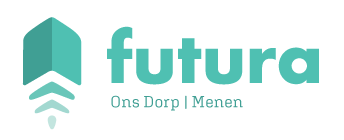 Vriendenkring GO! basisschool De duizendpootNovember 2019Dit schooljaar organiseren we een koeken- en wijnverkoop ten voordele van de schoolreizen van de kleuters en de leerlingen.We voorzien een attentie voor onze grootste verkopers.We bieden een assortiment koeken aan: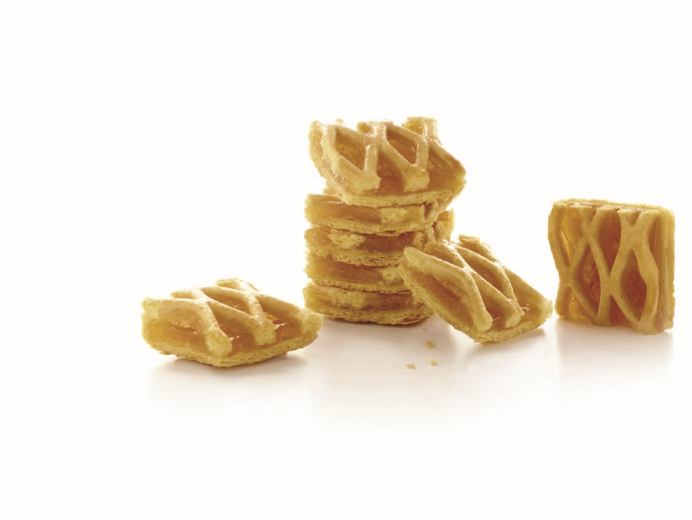 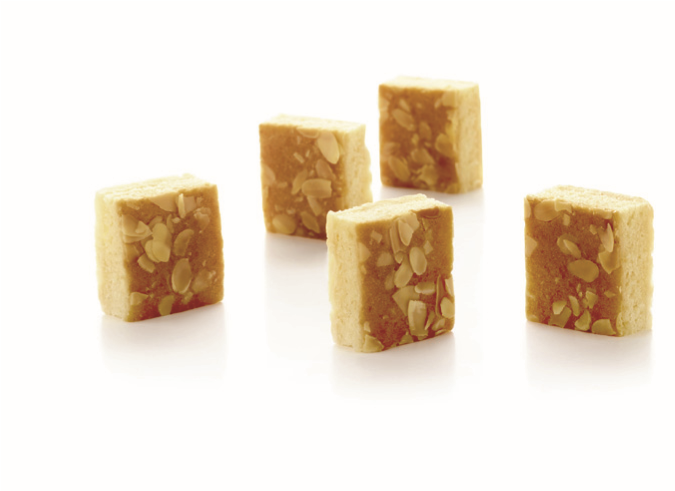 		frangipanetaartjes					 confituurkoekjes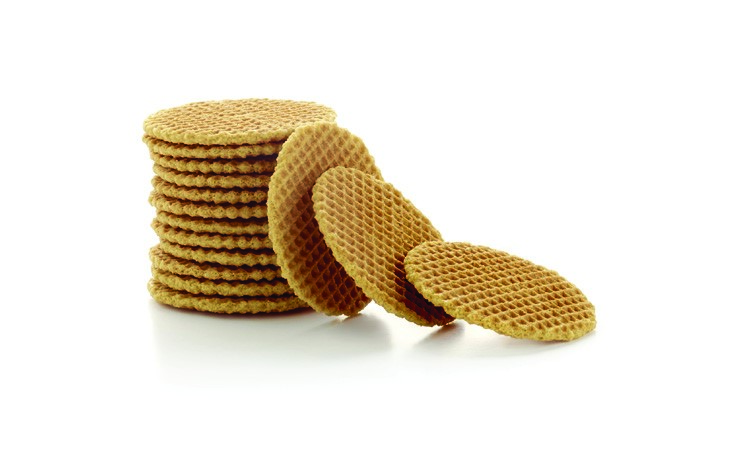 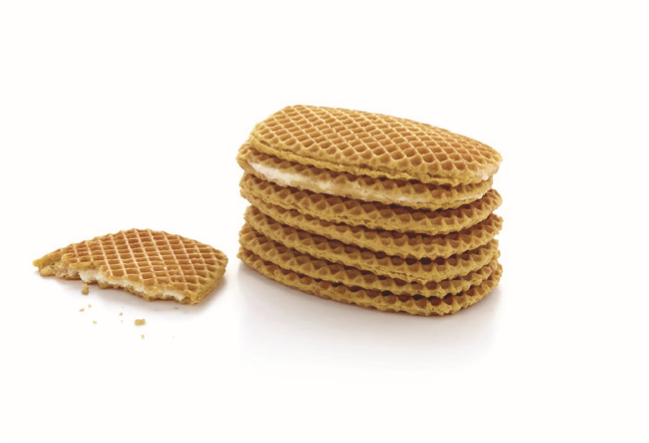 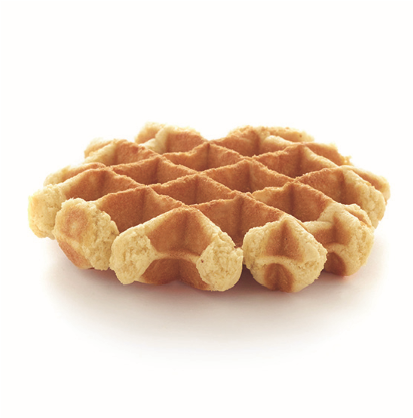 	artisanale wafels		gevulde wafels				boterwafels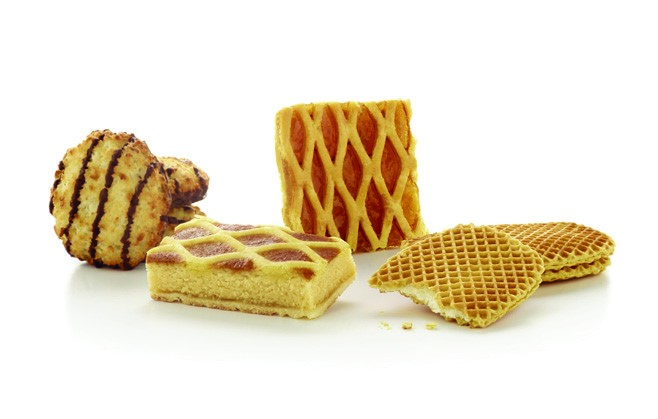 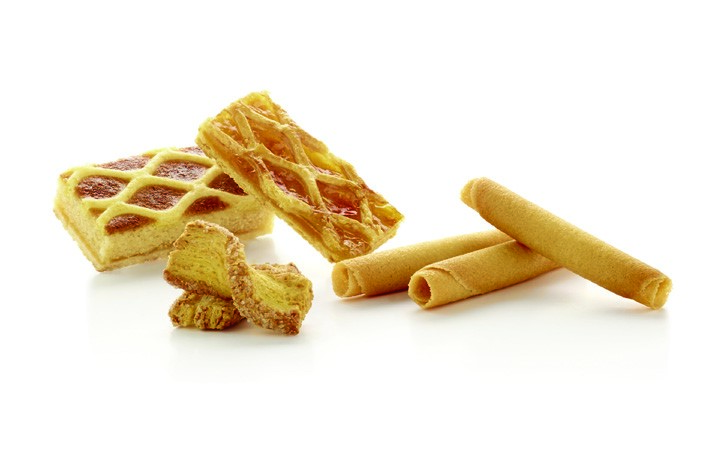 	assortiment snacks				assortiment koffie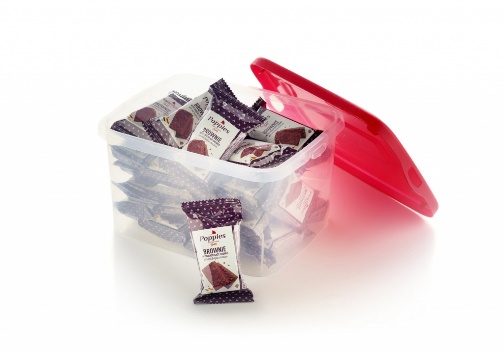 browniesWe verkopen Diagonal Cava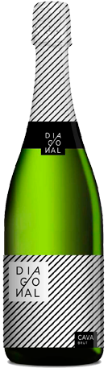 Cava Diagonal is een schuimwijn met een leuke, moderne presentatie.Deze Cava wordt heel vaak geserveerd in restaurants en is niet te koop in de detailhandel.De Cava heeft een lichtgele kleur met een fijne pareling.  De Cava is heerlijk als aperitief, bij lichte hapjes of bij schaaldieren. De Cava wordt jong gedronken.We verkopen 3 soorten Spaanse wijnen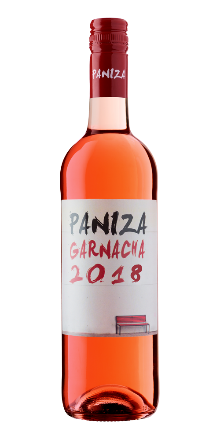 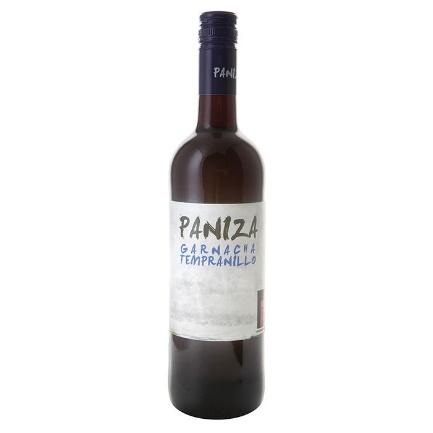 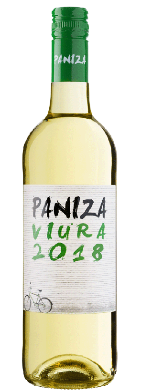 Combinatie van verschillende soorten mogelijk!De Viura-Chardonnay is een witte wijn uit het gekwalificeerd wijngebied Cariñena met chardonnay druiven van het wijnjaar 2018. Heerlijk als aperitief of bij slaatjes.De Granacha Cabernet is een ongelooflijk smakelijke rosé wijn.De wijn wordt jong gedronken om optimaal te genieten van de frisheid van de fruitige druivensoorten. Heerlijk bij een gerecht of als aperitief. Heerlijk om zo te drinken.De Tempranillo Cabernet Sauvignon is intens fruitig en erg zacht rode wijn. Deze rode wijn is zeer mooi in balans en heeft een erg prettige zuurgraad. In de neus ruikt u intense aroma’s van bramen, pruimen, pure chocolade en wat peperige tonen. Heerlijk bij tapas, chorizo, vleesspiesjes, gegrild vlees en kaasjes.Een eerste bestelling kan binnengebracht worden vanaf dinsdag, 12 november. De eerste levering gebeurt op vrijdag, 22 november.Een tweede bestelling kan binnengebracht worden vanaf maandag, 18 november.De tweede levering gebeurt op vrijdag, 29 november.Een derde bestelling kan binnengebracht worden vanaf maandag, 25 november.De derde levering gebeurt op vrijdag, 6 december.De vierde bestelling kan binnengebracht worden vanaf maandag, 2 december.De vierde levering gebeurt op vrijdag, 13 december.Koekenverkoop en wijnverkoopnovember – december 2019Naam van de leerling: 	______________________________________________________________Datum van bestelling:	______________________ 2019________ 	 X 	een doos frangipanetaartjes	=	______X   € 6	=     € _____________________ 	 X 	een doos confituurkoekjes	=	______X   € 6	=     € _____________________ 	 X 	een doos artisanale wafels	=	______X   € 6	=     € _____________________ 	 X 	een doos gevulde wafels	=	______X   € 6	=     € _____________________ 	 X 	een doos boterwafels		=	______X   € 6	=     € _____________________ 	 X 	een assortiment snack		=	______X   € 7	=     € _____________________ 	 X 	een assortiment koffie		=	______X   € 7	=     € _____________________	 X	doos brownies			=	______X   € 7	=     € _____________________ 	 X 	een fles CAVA Diagonal	=	______X   € 9	=     € _____________________ 	 X 	een fles witte wijn		=	______X   € 7	=     € _____________			Viura Chardonnay________ 	 X 	een fles rozé wijn		=	______X   € 7	=     € _____________			Granache Cabernet________	 X	een fles rode wijn 		=	______X   € 7	=     € _____________			Temperanillo Cabernet Sauvignon___________	 --------------------------------------------------------------------------------------------------------------------------------------Totaal te betalen:								€   _______________Korting per 6 flessen CAVA	(_______ X € 4)					€   _______________Korting per 6 flessen wijn	(_______ X € 2)					€   _______________Totaal te betalen bij bestelling:				                            €   ________________